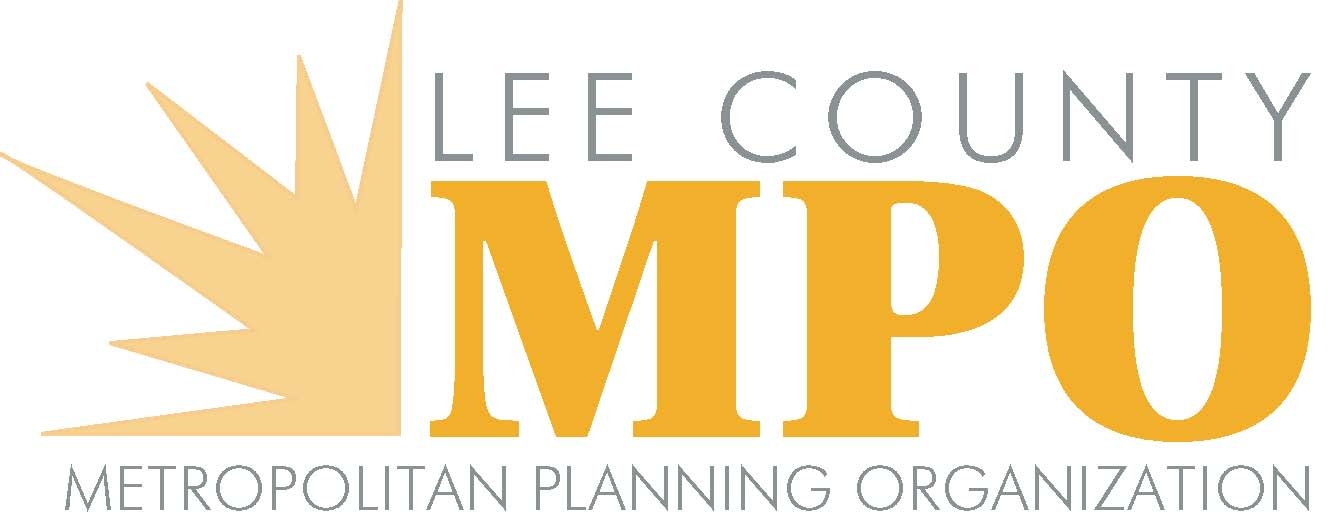 Citizens Advisory Committee ApplicationReturn Application to:  	Lee  Planning Organization 	Calandra Barraco 		 	P.O. Box 150045		 	Cape Coral, Florida 33915-0015    			Phone: (239) 330-2243		Fax: (239) 790-2695    			Email: cbarraco@leempo.com Please note:  Your application will remain active in the MPO’s Office for one (1) year.  Resumes may be included; however, the application MUST still be completed.  Read “Important Information” section on the second page of the application, then sign and date the application.  (Use additional pages as needed.)   PLEASE TYPE OR PRINT IN INK Date:  ________________ Commission District #/City ________________________ Name:  _________________________________________________________________  Last    				First    					Middle Address:  _______________________________________________________________ City:  __________________________  Zip:  _________________________ Home Telephone:  ________________ Contact Time:  _______________________ Email Address:  __________________________________________________________ Referred By:  ____________________ Date Available:  ______________________ Please list any Advisory Boards/Committees to which you are currently appointed:  1.  ____________________________ 3.  ___________________________  2.  ____________________________ 4.  ___________________________ Occupation (Or if retired, please indicate):  _____________________________________ Employer:  ______________________________________________________________ Address:  _______________________________________________________________ Phone:  _________________________ Contact Time:  _______________________ Application for Citizen Advisory Committee (Attach additional sheets or a resume if necessary) Complete the following: (Please describe those facets of your background/experience which you feel may be useful for membership on this Board/Committee.  Please list all public involvement activities you been involved in (include efforts outside the local area). Should you feel it appropriate, you may include academic, vocational, and skill training; diplomas, degrees and certification; licenses and other background information). ________________________________________________________________________________________________________________________________________________________________________________________________________________________________________________________________________________________________ Please describe any public involvement or community service you’ve been involved in either locally or otherwise. ________________________________________________________________________________________________________________________________________________________________________________________________________________________________________________________________________________________________ Would you be willing to serve on other advisory boards? ________________________ ________________________________________________________________________ IMPORTANT INFORMATION:• Florida State Statute 119.07 designates that this application as a public document be made available for anyone requesting to view it. Applicant’s Signature:  ________________________________________ Date Signed:  ________________________________________________ Are you related to any member of the Lee County MPO? __________ YES __________ NO  A LIST OF SAMPLE ELIGILBILITY REQUIREMENTS OR DESIRED QUALIFICATIONS FOR MEMBERSHIP ON THE CITIZEN’S ADVISORY COMMITTEE To assist the Lee County MPO in its selection process, please check as many of the following categories that apply to you: 1.  Year-round resident of: a.  Lee County (Unincorporated area)     ______ b.  City of          		______ c.  City of         		______ d.  City of  Springs 		______e.  City of              		______f.   Town of  Beach    		______2.  Member of one of the following organizations or group: a.   Engineering Society       	______ b.  Chamber of Commerce        		______ c.  NAACP          			______ d.  Historical Preservation Society       	______ e.  A Homeowners’ Association       	______ f.   A Local Environmental Group       	______ g.  Home Builders Association       	______ h.   Board       	______ i.   Agricultural Community        		______ j.   Other ___________________	______3.  Representative of one of the following: a.  Persons with Disabilities        			______ b.  Public Libraries         				______ c.  Education          				______ d.  Florida Department of HRS       		______ e.  United Way         				______ f.   Elderly Health Care Consumers       		______ g.  Nongovernmental Health Care Consumers     ______ h.  Consumers of Regular Bus Service      	______ i.   Developmental Disability Services       	______ j.   The Elderly          				______ k.  Veterans          				______ l..  Criminal Justice         			______ m. Health and Rehabilitative Services      	______ n. Other _____________________		______ 4.  Professional/Career Credentials:a.  Registered Architect        				______ b.  Licensed Attorney         				______ c.  Licensed Engineer         				______ d.  Licensed Building Contractor       			______ e.  Licensed Electrical Contractor       			______ f.   Licensed General Contractor       			______ g.  Licensed Heating/Air Conditioning Contractor     	______ h.  Licensed Plumbing Contractor       			______ i.   Fire Official        					______ 	j.   Geologist						______k.  Licensed Health Professional      			______ l.   Realtor          					______ m. Subcontractor (especially in building trades)     	______ n.  Owner or Operator of Motel/Hotel, etc.      		______ o.  Licensed Veterinarian        				______ p.  Judge of the Family Law Division       			______ q.  Land Surveyor					______r.   Other _____________________________		______5.  Knowledge, training, background, interest or experience in: a. Natural Sciences:  Ecology, Biology, Botany, etc.    	______ b. Education          					______ c. Banking or Finance        				______ d. Real Estate          					______ e. Planning, Engineering, Environment      		______ f.  The Development Industry      			______ g. Technical Codes (Building Codes)      			______ h. Archaeological, Historical Matters      			______ i.  Architectural Development and Planning      		______ j.  Historical Preservation        				______ k. Rehabilitation (related to health matters)      		______ l.  Tourist Industry         					______ m. Child Advocate         					______ n.  Agriculture						______o.  Other _____________________			______The Lee County MPO strives to ensure equal access for minorities, women, low income and those with disabilities to serve on advisory boards/committees. The information below is voluntary only: 6. Ethnic Background:a.  African American      ______ b.  Asian American        ______ c.  American Woman     ______d.  Hispanic American   ______ e.  Native American       ______f.   Multi-lingual	______g.  Other          		______ 7. Family Income Level:Less than $20,000 per year 		_____Between $20,001 and $40,000 	_____Between $40,001 and $60,000 	_____Greater than $60,000 per year 	_____8. Family SizeOne or two people 		____Three or four people	____Five or six people 		____Greater than six people 	____ 